П О С Т А Н О В Л Е Н И ЕПРАВИТЕЛЬСТВА  КАМЧАТСКОГО КРАЯ             г. Петропавловск-КамчатскийПРАВИТЕЛЬСТВО ПОСТАНОВЛЯЕТ:1. Внести в постановление Правительства Камчатского края от 18.12.2012 № 561-П «Об утверждении Положения об Агентстве по туризму и внешним связям Камчатского края» следующие изменения:в приложении  в части 2.1 раздел 2 дополнить пунктом 312  следующего содержания:         «312) организует внедрение Стандарта развития конкуренции в части рынка туристских услуг;»;3) часть 3.3 раздела 3 признать утратившей силу.2. Настоящее постановление вступает в силу через 10 дней после дня его официального опубликования.Губернатор Камчатского края				                     В.И. ИлюхинСОГЛАСОВАНО:Первый вице-губернаторКамчатского края							           И.Л. УнтиловаИ.о. руководителя Агентства по туризму                                                    и внешним связям Камчатского края                                                    М.В. АнищенкоНачальник Главного правового управления Губернатора и Правительства Камчатского края                                                           С.Н. ГудинИсполнитель: Пегова Светлана Владимировнателефон: 42-08-22Агентство по туризму и внешним связям Камчатского краяПояснительная запискак проекту постановления Правительства Камчатского края«О внесении изменений в постановление Правительства Камчатского краяот 18.12.2012 № 561-П «Об утверждении Положения обАгентстве по туризму и внешним связям Камчатского края»	Проект постановления Правительства Камчатского края разработан в целях формирования в Камчатском крае благоприятного инвестиционного и предпринимательского климата, качественного внедрения целевых моделей регулирования и правоприменения в туристской отрасли Камчатского края, а также улучшения отраслевых показателей туризма в Национальном рейтинге состояния инвестиционного климата.	Проект постановления 09 августа 2017 года размещен на официальном сайте исполнительных органов государственной власти Камчатского края в сети «Интернет» для проведения в срок до 14 августа 2016 года независимой антикоррупционной экспертизы.	Принятие представленного проекта постановления Правительства Камчатского края не потребует дополнительного финансирования из краевого бюджета.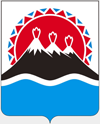 №О внесении изменений в постановление Правительства Камчатского края от 18.12.2012 № 561-П «Об утверждении Положения об Агентстве по туризму и внешним связям Камчатского края»